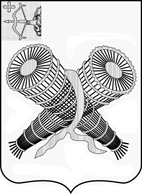 АДМИНИСТРАЦИЯ ГОРОДА СЛОБОДСКОГОКИРОВСКОЙ ОБЛАСТИПОСТАНОВЛЕНИЕот 17.10.2018 № 2328г. Слободской Кировской областиО включении муниципальной услуги в Реестр муниципальных услуг муниципального образования «город Слободской»В соответствии с Федеральным законом от 27.07.2010 №210-ФЗ «Об организации предоставления государственных и муниципальных услуг», постановлением администрации города Слободского от 07.02.2011 №12 «О Реестре муниципальных услуг муниципального образования «город Слободской» администрация города Слободского ПОСТАНОВЛЯЕТ:1. Внести в Реестр муниципальных услуг муниципального образования «город Слободской» следующие услуги:1.1. За номером 102 муниципальную услугу «Перевод земель или земельных участков в составе таких земель из одной категории в другую».1.2. За номером 103 муниципальную услугу «Предоставление юридическим и физическим лицам сведений из Реестра муниципального имущества муниципального образования «город Слободской».1.3. За номером 104 муниципальную услугу «Предоставление объектов недвижимого имущества, находящихся в муниципальной собственности муниципального образования «город Слободской», в аренду без проведения торгов».1.4. За номером 105 муниципальную услугу «Предоставление информации об объектах недвижимого имущества, находящихся в муниципальной собственности муниципального образования «город Слободской» и предназначенных для сдачи в аренду».1.5. За номером 106 муниципальную услугу «Предоставление юридическим и физическим лицам сведений о ранее приватизированном муниципальном имуществе».1.6. За номером 107 муниципальную услугу «Предоставление сведений об объектах имущества, предназначенного для предоставления во владение и (или) в пользование субъектам малого и среднего предпринимательства и организациям, образующим инфраструктуру поддержки субъектов малого и среднего предпринимательства».2. Контроль за выполнением настоящего постановления возложить на заведующую отделом экономического развития, потребительских рынков и муниципальных закупок (Харитонову И.А.).3. Настоящее постановление вступает в силу со дня его обнародования на официальном сайте администрации города Слободского.Глава города Слободского                    И.В.Желвакова